	LAPORAN KEMAJUAN PENGABDIAN MASYARAKAT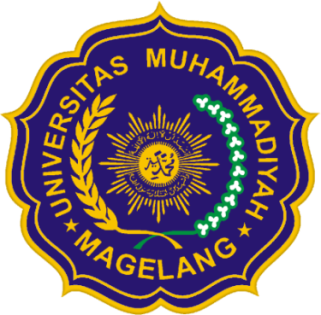 SKEMA PENDANAAN:PENGABDIAN PADA MASYARAKAT TERPADU (PPMT)JUDUL ……………………………….Pengusul :Form/Unimma/STD/06.03-05-01Laporan kemajuan ini merupakan bukti kinerja pemenuhan sistem penjaminan mutu pengabdian kepada masyarakat Universitas Muhammadiyah MagelangUNIVERSITAS MUHAMMADIYAH MAGELANGTAHUN 2023Pengisian poin C sampai dengan poin H mengikuti template berikut dan tidak dibatasi jumlah kata atau halaman namun disarankan seringkas mungkin. Dilarang menghapus/memodifikasi template ataupun menghapus penjelasan di setiap poin.…………………………………………………………………………………………………………………………………………………………………………………………………………………………………………………………………………………………………………………………………………………………………………………………………………………………………………………………………………………………………………………………………………………………………………………………………………………………………………………………………………………………………………………………………………………………………………………………………………………………………………………………………………………………………………………………………………………………………………………………………………………………………………………………………………………………………………………………………………………………………………………………………………………………………………………………………………………………………………………………………………………………………………………………………………………………………………………………………………………………………………………………………………………………………………………………………………………………………………………………………………………………………………………………………………………………………………………………………………………………………………………………………………………………………………………………………………………………………………………………………………………………………………………………………………………………………………………………………………………………………………………………………………………………………………………………………………………………………………………………………………………………………………………………………………………………………………………………………………………………………………………………………………………………………………………………………………………………………………………………………………………………………………………………………………………………………………………………………………………………………………………………………………………………………………………………………………………………………………………………………………………………………………………………………………………………………………………………………………………………………………………………………………………………………………………………………………………………………………………………………………………………dst. Bidang Prioritas Renstra Pengabdian:RENSTRA-02: Pengentasan kemiskinan (contoh)Topik PPMT:02.07: Implementasi pemodelan akses modal bagi masyarakat marginal (contoh)1NamaNIDN ……….Prodi ………2NamaNPM ……….Prodi ………3NamaNPM ……….Prodi ………4NamaNPM ……….Prodi ………5NamaNPM ……….Prodi ………6NamaNPM ……….Prodi ………Standar hasil Standar pelaksanaStandar isiStandar sarana dan prasarana√Standar prosesStandar pengelolaanStandar penilaianStandar pembiayaanC. 	HASIL PELAKSANAAN : Tuliskan secara ringkas hasil pelaksanaan PPMT yang telah dicapai sesuai tahun pelaksanaan. Penyajian meliputi data, hasil kegiatan, dan capaian luaran. Seluruh hasil atau capaian yang dilaporkan harus berkaitan dengan tahapan pelaksanaan PPMT sebagaimana direncanakan pada proposal. Penyajian data dapat berupa gambar, tabel, grafik, dan sejenisnya.D. 	STATUS LUARAN:  Tuliskan jenis, identitas dan status ketercapaian setiap luaran wajib dan luaran tambahan (jika ada) yang dijanjikan. Jenis luaran dapat berupa publikasi, perolehan kekayaan intelektual, atau luaran lainnya yang telah dijanjikan pada proposal. Uraian status luaran harus didukung dengan bukti kemajuan ketercapaian luaran sesuai dengan luaran yang dijanjikan. Lengkapi isian jenis luaran yang dijanjikan serta mengunggah bukti dokumen ketercapaian luaran.E. 	PERAN MITRA: Tuliskan realisasi kerjasama dan kontribusi Mitra. Bukti pendukung realisasi kerjasama dan realisasi kontribusi mitra dilaporkan sesuai dengan kondisi yang sebenarnya. F.	KENDALA PELAKSANAAN KEGIATAN: Tuliskan kesulitan atau hambatan yang dihadapi selama melakukan PPMT dan mencapai luaran yang dijanjikan, termasuk penjelasan jika pelaksanaan kegiatan dan luaran tidak sesuai dengan yang direncanakan atau dijanjikan.G.	RENCANA TAHAPAN SELANJUTNYA: Tuliskan dan uraikan rencana berikutnya berdasarkan indikator luaran yang telah dicapai. Pada bagian ini diperbolehkan untuk melengkapi penjelasan dari setiap tahapan dalam metoda yang akan direncanakan termasuk jadwal berkaitan dengan strategi untuk mencapai luaran seperti yang telah dijanjikan dalam proposal. Jika diperlukan, penjelasan dapat juga dilengkapi dengan gambar, tabel, diagram, serta pustaka yang relevan dan tuliskan rencana penyelesaian target yang belum tercapai.H.	DAFTAR PUSTAKA: Penyusunan Daftar Pustaka berdasarkan sistem nomor sesuai dengan urutan pengutipan. Hanya pustaka yang disitasi pada laporan kemajuan yang dicantumkan dalam Daftar Pustaka.